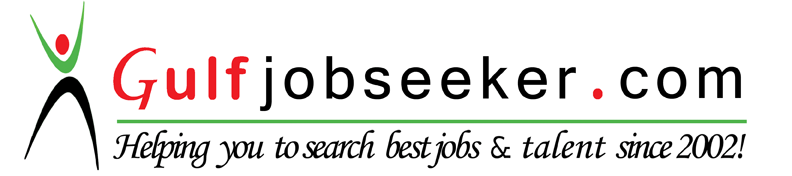 Whats app  Mobile:+971504753686 Gulfjobseeker.com CV No:1571148E-mail: gulfjobseeker@gmail.comEDUCATION	  of Optometry							Doctor of Optometry, Cum Laude					May 2000	Honors:  Tomb and Key Honor Society, Beta Sigma Kappa Honor Society, William Feinbloom Low Vision Award, Honors in clinical departments of primary care, pediatrics and binocular vision, low vision, cornea/contact lens, advanced care, and VAMC extern sites of 						 	Bachelor of Science Degree in Biological Psychology, Dean’s List		April 1996INTERNSHIP AND RESIDENCY	Illinois College of Optometry/Illinois Eye Institute				Primary Care/Ocular Disease Resident					2000-2001CLINICAL EXPERIENCE	 Association of Optometrists:  		2010	Continuing education seminar to optometric assistants.Illinois Eye Institute:  					2000-2001Clinical preceptor for third and fourth year optometry students in Primary Care, Advanced Ophthalmic Care, Emergency ClinicsCo-managing of advanced care cases with  ophthalmology departmentProviding direct care for the 24 hour emergency serviceExperienced with A-scans, B-scans, Digital slit lamp photography & GDX Nerve Fiber Layer AnalysisThe University of Chicago						2000Instructed students in the  in their Physical Diagnosis course on how to conduct an examination of the eye.RGP lens Institute Workshop:  Chicago, IL				2000Participated in instructing optometry students in the fitting of rigid gas permeable lenses.  of Optometry:  				2000-2001Grand round presentations to faculty and students. Association of Optometrists:  Chicago, IL			2001Continuing education seminar to the paraoptometricsEMPLOYMENT EXPERIENCE	Complete Eye Care Optometry:  			2007-presentPrimary care optometry in a large group practice, working closely with local MDs and Ophthalmologists.  Use of the Visual Eyes software program, OPTOS, and OCT.	Cariboo Eye Care Clinic:  , BC				2001-2007Primary care optometry in a group practice, working closely with local MDs and visiting Ophthalmologists.  Use of the Visual Eyes software program and retinal camera.  of Optometry:  				1998-2000Teaching assistant for Vision and Learning lab, Physical  Diagnosis lab, and Physiological Optics lab	CONSULTATION SERVICES	Allergan 							July 2013	Novartis 							July 2013	Alcon 								April 2013	Bausch and Lomb							December 2010VOLUNTEER ACTIVITIES	 Association of Optometrists				2008-presentServed as president 2011-2013, and still sit on several committees.  Participate in a number of committees including the National Public Education Committee, BC Public Relations Committee and the Government Relations Advocacy Committee.Cariboo Eye Care Clinic							2001-2006Assisted staff in education and training for the optometric assistant course.						1999Assisted in numerous optometric services with a sports screening.PROFESSIONAL SOCIETIES	 Association of Optometrists	Canadian Association of Optometrists	Beta Sigma Kappa Optometric Honor Society	Tomb and Key Optometric Honor Society